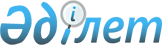 Қазақстан Республикасы Үкіметінің резервінен қаражаты бөлу туралыҚазақстан Республикасы Үкіметінің 2007 жылғы 22 маусымдағы N 524 Қаулысы



      "2007 жылға арналған республикалық бюджет туралы" Қазақстан Республикасының 2006 жылғы 8 желтоқсандағы 
 Заңына 
,»"Республикалық және жергілікті бюджеттердің атқарылу ережесін бекіту туралы"» Қазақстан Республикасы Үкіметінің 2007 жылғы 20 наурыздағы N 225 
 қаулысына 
 сәйкес Қазақстан Республикасының Үкіметі 

ҚАУЛЫ ЕТЕДІ

:




      1. Қазақстан Республикасы Қаржы министрлігіне Астана қаласының Сарыарқа аудандық сотының»"Павлодарэнергосервис"» акционерлік қоғамының пайдасына шығарылған 2003 жылғы 4 қарашадағы шешімін орындау үшін 2007 жылға арналған республикалық бюджетте Қазақстан Республикасы Үкіметінің соттар шешімдері бойынша міндеттемелерді орындауға көзделген резервінен 122200569,82 теңге (бір жүз жиырма екі миллион екі жүз мың бес жүз алпыс тоғыз теңге сексен екі тиын) бөлінсін.




      2. Осы қаулы қол қойылған күнінен бастап қолданысқа енгізіледі.

      

Қазақстан Республикасының




      Премьер-Министрі 


					© 2012. Қазақстан Республикасы Әділет министрлігінің «Қазақстан Республикасының Заңнама және құқықтық ақпарат институты» ШЖҚ РМК
				